GULBENES NOVADA DOMES LĒMUMSGulbenēPar Gulbenes novada domes 2020.gada 8.septembra saistošo noteikumu Nr.19 “Grozījumi Gulbenes novada domes 2020.gada 30.jūlija saistošajos noteikumos Nr.17 “Par ēdināšanas maksas atvieglojumiem”” izdošanuKārtību, kādā izglītojamajiem piešķir ēdināšanas maksas atvieglojumus izglītības iestādēs, reglamentē Gulbenes novada domes 2020.gada 30.jūlija saistošie noteikumi Nr.17 “Par ēdināšanas maksas atvieglojumiem” (prot.Nr.14, 158.p.). Gulbenes novada pašvaldība, sagatavojot attiecīgu saistošo noteikumu grozījumu projektu un realizējot savu brīvprātīgo iniciatīvu, plāno:noteikt, ka ēdināšanas maksas atvieglojumus turpmāk varēs piešķirt arī izglītojamajiem, kuru dzīvesvieta nav deklarēta Gulbenes novada pašvaldības administratīvajā teritorijā;papildināt ēdināšanas maksas atvieglojumu klāstu ar papildus atvieglojumu par brokastīm, launagu un vakariņām izglītojamiem:kuriem ir noteikta invaliditāte Invaliditātes likumā noteiktajā kārtībā un kuri apgūst pirmsskolas izglītības programmu Gulbenes novada pašvaldības administratīvajā teritorijā esošajās pirmsskolas izglītības iestādēs arī tad, ja neuzturas tajā diennakti;kuri apgūst pirmsskolas izglītības programmas trešo posmu Gulbenes novada pašvaldības administratīvajā teritorijā esošajās pirmsskolas izglītības iestādēs un sasnieguši obligāto minētās programmas apguves vecumu, un uzturas tajās diennakti;pieņemt lēmumu piešķirt ēdināšanas maksas atvieglojumus izglītojamiem, kuriem ir noteikta invaliditāte Invaliditātes likumā noteiktajā kārtībā, bez izvērtēšanas;noteikt, ka lēmumu par ēdināšanas maksas atvieglojumu piešķiršanu turpmāk pieņems attiecīgās izglītības iestādes vadītājs, savukārt jautājumu risināšanu, kas saistīti ar ēdināšanas maksas atvieglojumu piešķiršanu izglītojamajiem, kuri apgūst profesionālās izglītības programmas citas pašvaldības administratīvajā teritorijā esošajās profesionālās izglītības iestādēs, koordinēs un lēmumu pieņems Gulbenes novada sociālais dienests.Ņemot vērā minēto un pamatojoties uz likuma “Par pašvaldībām” 43.panta trešo daļu, kas nosaka, ka dome var pieņemt saistošos noteikumus arī, lai nodrošinātu pašvaldības autonomo funkciju un brīvprātīgo iniciatīvu izpildi, Izglītības likuma 17.panta trešās daļas 11.punktu, kas nosaka, ka novada pašvaldība nosaka tos izglītojamos, kuru ēdināšanas izmaksas sedz pašvaldība, atklāti balsojot: ar 12 balsīm "Par" (Normunds Audzišs, Gunārs Ciglis,  Lāsma Gabdulļina, Ieva Grīnšteine, Stanislavs Gžibovskis, Valtis Krauklis, Intars Liepiņš, Normunds Mazūrs, Ilze Mezīte, Zintis Mezītis, Guntis Princovs, Guna Pūcīte), "Pret" – nav, "Atturas" – nav, Gulbenes novada dome NOLEMJ:IZDOT Gulbenes novada domes 2020.gada 8.septembra saistošos noteikumus Nr.19 “Grozījumi Gulbenes novada domes 2020.gada 30.jūlija saistošajos noteikumos Nr.17 “Par ēdināšanas maksas atvieglojumiem””.NOSŪTĪT Vides aizsardzības un reģionālās attīstības ministrijai atzinuma sniegšanai lēmuma 1.punktā minētos saistošos noteikumus un paskaidrojuma rakstu triju darbdienu laikā pēc to parakstīšanas (rakstveidā un elektroniskā veidā).UZDOT Gulbenes novada pašvaldības Kancelejas nodaļai nosūtīt lēmuma 1.punktā minētos saistošos noteikumus un paskaidrojuma rakstu publicēšanai oficiālajā izdevumā “Latvijas Vēstnesis”, ja Vides aizsardzības un reģionālās attīstības ministrijas atzinumā nav izteikti iebildumi par saistošo noteikumu tiesiskumu vai Gulbenes novada domei mēneša laikā atzinums nav nosūtīts.UZDOT Gulbenes novada pašvaldības vecākajam sabiedrisko attiecību speciālistam lēmuma 1.punktā minētos saistošos noteikumus pēc to stāšanās spēkā publicēt Gulbenes novada pašvaldības informatīvajā izdevumā “Gulbenes Novada Ziņas” un Gulbenes novada pašvaldības tīmekļa vietnē www.gulbene.lv.UZDOT Gulbenes novada pagastu pārvalžu vadītājiem nodrošināt lēmuma 1.punktā minēto saistošo noteikumu un paskaidrojuma raksta pieejamību pagastu pārvalžu administratīvajās ēkās.Gulbenes novada domes priekšsēdētājs					N.AudzišsSagatavoja: Eduards GarkušaGulbenē2020.gada 8.septembrī					Saistošie noteikumi Nr.19(prot. Nr.16, 2.p)Grozījumi Gulbenes novada domes 2020.gada 30.jūlija saistošajos noteikumos Nr.17 “Par ēdināšanas maksas atvieglojumiem”Izdoti saskaņā ar likuma „Par pašvaldībām” 43.panta trešo daļu un Izglītības likuma 17.panta trešās daļas 11.punktuIzdarīt Gulbenes novada domes 2020.gada 30.jūlija saistošajos noteikumos Nr.17 “Par ēdināšanas maksas atvieglojumiem” (Latvijas Vēstnesis, 2020, 159. nr.) šādus grozījumus:Svītrot 2.punktu.Papildināt 4.4.apakšpunktu aiz vārdiem “citas pašvaldības administratīvajā teritorijā esošajās izglītības iestādēs” ar simbolu un vārdiem “– bez izvērtēšanas”.Papildināt 5.2.apakšpunktu aiz vārda “kārtībā” ar simbolu un vārdiem “– bez izvērtēšanas”.Izteikt 6.1.apakšpunktu šādā redakcijā:“6.1.	izglītojamajiem, kuriem noteikta invaliditāte Invaliditātes likumā noteiktajā kārtībā un kuri apgūst pirmsskolas izglītības programmu Gulbenes novada pašvaldības administratīvajā teritorijā esošajās pirmsskolas izglītības iestādēs – bez izvērtēšanas;”.Svītrot 6.3.apakšpunktā vārdus un skaitli “ne mazāk kā 80 % no tam paredzētā laika”.Papildināt noteikumus ar 6.4.apakšpunktu šādā redakcijā:“6.4.	izglītojamajiem, kuri apgūst pirmsskolas izglītības programmas trešo posmu Gulbenes novada pašvaldības administratīvajā teritorijā esošajās pirmsskolas izglītības iestādēs un sasnieguši obligāto minētās programmas apguves vecumu, un uzturas tajās diennakti.”Izteikt 8. un 9.punktu šādā redakcijā:“8. Lēmumu par ēdināšanas maksas atvieglojumu piešķiršanu, kuriem atbilstoši saistošo noteikumu prasībām jāveic izvērtēšana, pieņem izglītības iestādes vadītājs, savukārt jautājumu risināšanu, kas saistīti ar ēdināšanas maksas atvieglojumu piešķiršanu izglītojamajiem, kuri apgūst profesionālās izglītības programmas citas pašvaldības administratīvajā teritorijā esošajās profesionālās izglītības iestādēs, koordinē un lēmumu pieņem Gulbenes novada sociālais dienests.9. Ēdināšanas maksas atvieglojumu pieprasa izglītojamā vecāks vai likumiskais pārstāvis, iesniedzot iesniegumu izglītības iestādes vadītājam, pielikumā pievienojot, ja nepieciešams, attiecīgos ēdināšanas maksas atvieglojuma pieprasīšanas pamatojuma dokumentus (turpmāk – pamatojuma dokumenti). Ja ēdināšanas maksas atvieglojumu pieprasa izglītojamajam, kurš apgūst profesionālās izglītības programmu citas pašvaldības administratīvajā teritorijā esošajā profesionālās izglītības iestādē, iesniegumu un pamatojuma dokumentus iesniedz Gulbenes novada sociālā dienesta vadītājam.”Gulbenes novada domes priekšsēdētājs					N.AudzišsGulbenes novada domes 2020.gada 8.septembra saistošo noteikumu Nr.19 “Grozījumi Gulbenes novada domes 2020.gada 30.jūlija saistošajos noteikumos Nr.17 “Par ēdināšanas maksas atvieglojumiem””PASKAIDROJUMA RAKSTSGulbenes novada domes priekšsēdētājs 					N.AudzišsGULBENES NOVADA DOMES LĒMUMSGulbenē2020.gada 8.septembrī					Nr. GND/2020/704								(protokols Nr.16; 3.p) Par izmaiņām Gulbenes novada pašvaldības Interešu izglītības programmu Izvērtēšanas un mērķdotācijas sadales komisijas sastāvāGulbenes novada pašvaldībā 2020.gada 4.septembrī saņemts Baibas Mucenieces 2020.gada 4.septembra iesniegums (Gulbenes novada pašvaldībā ar Nr.GND/5.17/20/1784-m), kurā lūdz viņu atbrīvot no Gulbenes novada pašvaldības Interešu izglītības programmu izvērtēšanas un mērķdotācijas sadales komisijas locekļa amata.Pamatojoties uz likuma „Par pašvaldībām” 21.panta pirmās daļas 24.punktu, kas nosaka, ka dome var izskatīt jebkuru jautājumu, kas ir attiecīgās pašvaldības pārziņā, turklāt tikai dome var ievēlēt pašvaldības pārstāvjus un locekļus pašvaldības vai valsts komitejās, komisijas, valdēs un darba grupās, Gulbenes novada domes 2013.gada 31.oktobra saistošo noteikumu Nr.25 “Gulbenes novada pašvaldības nolikums” (protokols Nr.17, 7.§) 11.15.apakšpunktu, kas nosaka, ka atsevišķu pašvaldības funkciju pildīšanai dome no deputātiem vai attiecīgās pašvaldības iedzīvotājiem izveido interešu izglītības programmu izvērtēšanas un mērķdotāciju sadales komisiju 5 cilvēku sastāvā, un Gulbenes novada domes Interešu izglītības programmu izvērtēšanas un mērķdotācijas sadales komisijas nolikuma, kas apstiprināts Gulbenes novada domes 2018.gada 29.marta sēdē (protokols Nr.4, 7.§), 3.punktu, kas nosaka, ka Komisijas skaitlisko un vārdisko sastāvu nosaka un apstiprina Dome; izmaiņas Komisijas sastāvā var izdarīt tikai Dome, atklāti balsojot: ar 12 balsīm "Par" (Normunds Audzišs, Gunārs Ciglis,  Lāsma Gabdulļina, Ieva Grīnšteine, Stanislavs Gžibovskis, Valtis Krauklis, Intars Liepiņš, Normunds Mazūrs, Ilze Mezīte, Zintis Mezītis, Guntis Princovs, Guna Pūcīte), "Pret" – nav, "Atturas" – nav, Gulbenes novada dome NOLEMJ:ATBRĪVOT Baibu Mucenieci no Gulbenes novada pašvaldības Interešu izglītības programmu izvērtēšanas un mērķdotācijas sadales komisijas locekļa amata ar 2020.gada 8.septembri.IEVĒLĒT Gulbenes novada Izglītības pārvaldes izglītības metodiķi Ramonu Ruņģi-Keišu Gulbenes novada pašvaldības Interešu izglītības programmu izvērtēšanas un mērķdotācijas sadales komisijas locekļa amatā ar 2020.gada 9.septembri.Gulbenes novada domes priekšsēdētājs						N.AudzišsLēmumprojektu sagatavoja: L.Priedeslaipa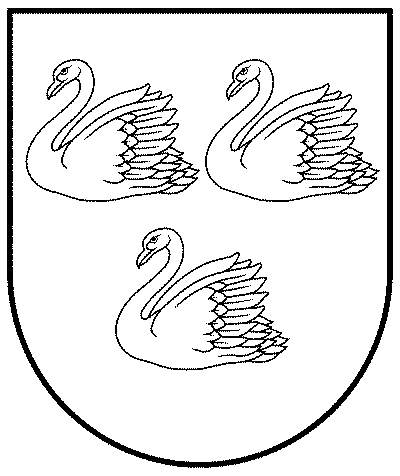 GULBENES NOVADA PAŠVALDĪBAReģ.Nr.90009116327Ābeļu iela 2, Gulbene, Gulbenes nov., LV-4401Tālrunis 64497710, mob.26595362, e-pasts; dome@gulbene.lv, www.gulbene.lv2020.gada 8.septembrīNr. GND/2020/703(protokols Nr.16; 2.p)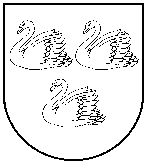 GULBENES NOVADA PAŠVALDĪBAGULBENES NOVADA PAŠVALDĪBAGULBENES NOVADA PAŠVALDĪBAReģ. Nr. 90009116327Reģ. Nr. 90009116327Reģ. Nr. 90009116327Ābeļu iela 2, Gulbene, Gulbenes nov., LV-4401Ābeļu iela 2, Gulbene, Gulbenes nov., LV-4401Ābeļu iela 2, Gulbene, Gulbenes nov., LV-4401Tālrunis 64497710, fakss 64497730, e-pasts: dome@gulbene.lv, www.gulbene.lvTālrunis 64497710, fakss 64497730, e-pasts: dome@gulbene.lv, www.gulbene.lvTālrunis 64497710, fakss 64497730, e-pasts: dome@gulbene.lv, www.gulbene.lvPaskaidrojuma raksta sadaļasNorādāmā informācija1. Projekta nepieciešamības pamatojums         Likuma “Par pašvaldībām” 43.panta trešā daļa paredz, ka dome var pieņemt saistošus noteikumus arī, lai nodrošinātu pašvaldības autonomo funkciju un brīvprātīgo iniciatīvu izpildi, savukārt Izglītības likuma 17.panta trešās daļas 11.punkts nosaka, ka pašvaldība nosaka tos izglītojamos, kuru ēdināšanas izmaksas sedz pašvaldība. Ievērojot minēto, Gulbenes novada dome 2020.gada 30.jūlijā apstiprināja saistošos noteikumus Nr.17 “Par ēdināšanas maksas atvieglojumiem” (prot.Nr.14., 158.p.) (turpmāk – saistošie noteikumi), kas nosaka kārtību, kādā izglītojamajiem piešķir ēdināšanas maksas atvieglojumus izglītības iestādēs. Atbilstoši saistošo noteikumu paredzētajam regulējumam, Gulbenes novada sociālais dienests pieņem lēmumu par ēdināšanas maksas atvieglojumu piešķiršanu situācijās, ja nepieciešams veikt izvērtēšanu pēc būtības.Piemērojot saistošos noteikumus, ēdināšanas maksas atvieglojumi bērniem, kuru ģimenēm, piemēram, ir daudzbērnu ģimenes statuss, noteiktās situācijās nepienākas, ja vien to dzīvesvieta nav deklarēta Gulbenes novada pašvaldības administratīvajā teritorijā. Izvērtējot pašvaldības iespējas, būtu nepieciešams sniegt atbalstu izglītojamajiem, kuru ģimenēm ir īpašs statuss (piemēram, daudzbērnu ģimene, trūcīga ģimene, maznodrošināta ģimene) arī gadījumā, ja to dzīvesvieta ir deklarēta citas pašvaldības administratīvajā teritorijā.Gulbenes novada pašvaldība secināja, ka situācijas papildus izvērtēšana jautājumā par izglītojamiem, kuriem ir noteikta invaliditāte Invaliditātes likumā noteiktajā kārtībā, nav nepieciešama, tas ir, turpmāk plānots piešķirt ēdināšanas maksas atvieglojumu izglītojamiem, kuriem ir noteikta invaliditāte Invaliditātes likumā noteiktajā kārtībā, bez izvērtēšanas.Saistošo noteikumu 6.1.apakšpunkts paredz, ka ēdināšanas maksas atvieglojumus par brokastīm, launagu un vakariņām piešķir  izglītojamajiem, kuriem noteikta invaliditāte Invaliditātes likumā noteiktajā kārtībā un kuri apgūst pirmsskolas izglītības programmu Gulbenes novada pašvaldības administratīvajā teritorijā esošajās pirmsskolas izglītības iestādēs tikai tajā gadījumā, ja tie uzturas šajā izglītības iestādē diennakti. Piemērojot saistošos noteikumus realitātē un izvērtējot situāciju, Gulbenes novada pašvaldība plāno paredzēt piešķirt ēdināšanas maksas atvieglojumus par brokastīm, launagu un vakariņām arī situācijā, ja minētās personas neuzturas izglītības iestādē diennakti. Papildus minētajam, nepieciešams paredzēt, ka ēdināšanas maksas atvieglojumi par brokastīm, launagu un vakariņām, tiktu piešķirti arī izglītojamiem, kuri apgūst pirmsskolas izglītības programmas trešo posmu Gulbenes novada pašvaldības administratīvajā teritorijā esošajās pirmsskolas izglītības iestādēs un sasnieguši obligāto minētās programmas apguves vecumu, un uzturas tajās diennakti.Gulbenes novada sociālajam dienestam, izskatot iesniegumus par ēdināšanas maksas atvieglojumu piešķiršanu, ir radīts vērā ņemams administratīvais slogs, kuru būtu iespējams mazināt, lēmuma pieņemšanas pilnvarojumu paredzot attiecīgajam izglītības iestādes vadītājam.Ievērojot minēto, ir sagatavots saistošo noteikumu projekts “Grozījumi Gulbenes novada domes 2020.gada 30.jūlija saistošajos noteikumos Nr.17 “Par ēdināšanas maksas atvieglojumiem””.2. Īss projekta satura izklāsts      Saistošie noteikumi “Grozījumi Gulbenes novada domes 2020.gada 30.jūlija saistošajos noteikumos Nr.17 “Par ēdināšanas maksas atvieglojumiem”” paredz:1)	noteikt, ka ēdināšanas maksas atvieglojumus turpmāk varēs piešķirt arī izglītojamajiem, kuru dzīvesvieta nav deklarēta Gulbenes novada pašvaldības administratīvajā teritorijā;2)	papildināt ēdināšanas maksas atvieglojumu klāstu ar papildus atvieglojumu par brokastīm, launagu un vakariņām izglītojamiem:•	kuriem ir noteikta invaliditāte Invaliditātes likumā noteiktajā kārtībā un kuri apgūst pirmsskolas izglītības programmu Gulbenes novada pašvaldības administratīvajā teritorijā esošajās pirmsskolas izglītības iestādēs arī tad, ja neuzturas tajā diennakti;•	kuri apgūst pirmsskolas izglītības programmas trešo posmu Gulbenes novada pašvaldības administratīvajā teritorijā esošajās pirmsskolas izglītības iestādēs un sasnieguši obligāto minētās programmas apguves vecumu, un uzturas tajās diennakti;3)	pieņemt lēmumu piešķirt ēdināšanas maksas atvieglojumus izglītojamiem, kuriem ir noteikta invaliditāte Invaliditātes likumā noteiktajā kārtībā, bez izvērtēšanas;4)	noteikt, ka lēmumu par ēdināšanas maksas atvieglojumu piešķiršanu turpmāk pieņems attiecīgās izglītības iestādes vadītājs, savukārt jautājumu risināšanu, kas saistīti ar ēdināšanas maksas atvieglojumu piešķiršanu izglītojamajiem, kuri apgūst profesionālās izglītības programmas citas pašvaldības administratīvajā teritorijā esošajās profesionālās izglītības iestādēs, koordinēs un lēmumu pieņems Gulbenes novada sociālais dienests.3. Informācija par plānoto projekta ietekmi uz pašvaldības budžetuSaistošie noteikumu realizācija tiks īstenota apstiprinātā budžeta ietvaros.4. Informācija par plānoto projekta ietekmi uz uzņēmējdarbības vidi pašvaldības teritorijāSaistošie noteikumi neradīs ietekmi uz uzņēmējdarbības vidi pašvaldības teritorijā.5. Informācija par administratīvajām procedūrāmPiemērojot saistošos noteikumus, lēmumu par ēdināšanas maksas atvieglojumu piešķiršanu izglītojamiem pieņems izglītības iestādes vadītājs, savukārt jautājumu risināšanu, kas saistīti ar ēdināšanas maksas atvieglojumu piešķiršanu izglītojamajiem, kuri apgūst profesionālās izglītības programmas citas pašvaldības administratīvajā teritorijā esošajās profesionālās izglītības iestādēs, koordinēs un lēmumu pieņems Gulbenes novada sociālā dienests. Papildus minētajam ēdināšanas maksas atvieglojumu piešķiršana izglītojamiem, kuriem ir noteikta invaliditāte Invaliditātes likumā noteiktajā kārtībā, tiks īstenota bez papildus izvērtēšanas, tas ir, bez izglītības iestādes lēmuma pieņemšanas.6. Informācija par konsultācijām ar privātpersonāmNav notikušas konsultācijas.GULBENES NOVADA PAŠVALDĪBAGULBENES NOVADA PAŠVALDĪBAGULBENES NOVADA PAŠVALDĪBAReģ. Nr. 90009116327Reģ. Nr. 90009116327Reģ. Nr. 90009116327Ābeļu iela 2, Gulbene, Gulbenes nov., LV-4401Ābeļu iela 2, Gulbene, Gulbenes nov., LV-4401Ābeļu iela 2, Gulbene, Gulbenes nov., LV-4401Tālrunis 64497710, fakss 64497730, e-pasts: dome@gulbene.lv, www.gulbene.lvTālrunis 64497710, fakss 64497730, e-pasts: dome@gulbene.lv, www.gulbene.lvTālrunis 64497710, fakss 64497730, e-pasts: dome@gulbene.lv, www.gulbene.lv